Project Coordinator & AdministratorProject Coordinator & Administrator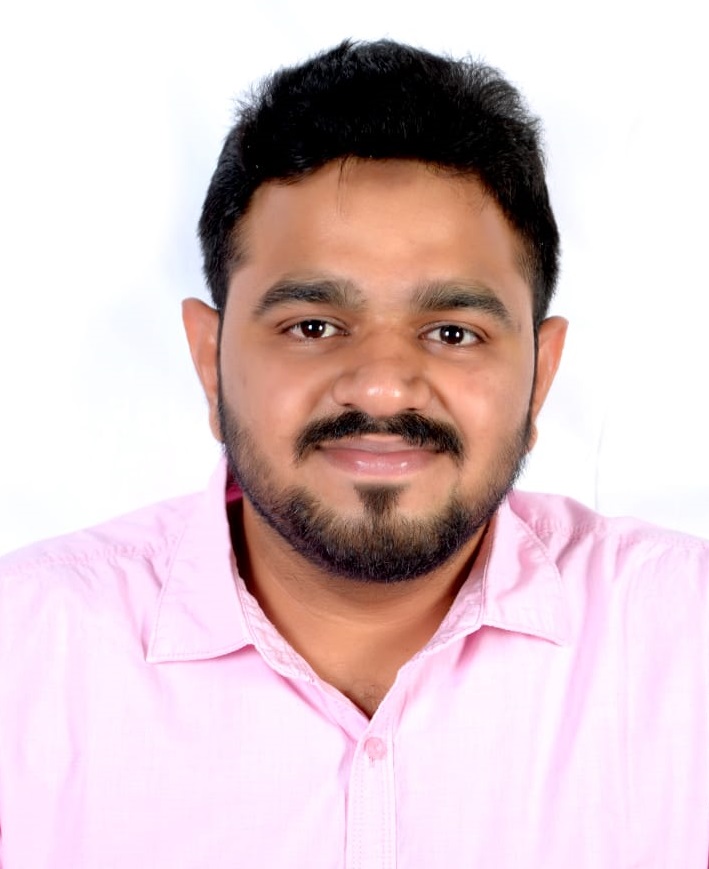 SHANAHAS K   Mobile: 0560 216 947Email: shanahas1991@gmail.com Jubail, KSA Career Objective  Seeking for challenging and responsible position in a prestigious organization where my acquired skills and education will get maximize to the best of my abilities. To associate with an organization where there is ample for organizational growth as well as scope for development of the individual. I have overall 4 years of experience in different positions with various organizations and Nationalities. SHANAHAS K   Mobile: 0560 216 947Email: shanahas1991@gmail.com Jubail, KSA Career Objective  Seeking for challenging and responsible position in a prestigious organization where my acquired skills and education will get maximize to the best of my abilities. To associate with an organization where there is ample for organizational growth as well as scope for development of the individual. I have overall 4 years of experience in different positions with various organizations and Nationalities. Work ExperienceCompany	:  WISON ENGINEERING LTD                           UNITED & IBN ZAHR PLANT PROJECT                             STC PILOT PLANT PROJECTDesignation	:  Project Coordinator & AdministratorDuration	:  2019 March to 2021 January Company	:  China Geo-Engineering CorporationDesignation	:   Document Controller.Duration	:  February 2018 to February 2019.Company	:  CTCI Arabia LTD                           SAUDI KAYAN FURNACE 10 PROJECTDesignation	:  Project Coordinator & AdministratorDuration	:  2017 July to December 2017Company	:  CTCI Arabia LTD                           SAMAC MMA-PMMA PLANT PROJECTDesignation	:  Project Coordinator & AdministratorDuration	:  2015 August  to  June 2017 Duties & Responsibilities as Project Coordinator & Administrator: Project Office Administration.Office arrangement & Camp, Hotel arrangement. Requesting ID in English & Arabic Language.Preparing Employment contracts for different employees in English and Arabic Languages.General affairs with IBN SINA & SAUDI KAYAN,UNITED and IBN ZAHRID processing for IBN SINA, PORT, SABTANK, ROYAL COMMISSION, UNITED, IBN ZAHRProject Transportation arrangement.Arranging training for employees Preparing different types of requests in English and Arabic LanguagesBusiness visa monitoring.Airport Pickup & Drop Transportation arrangementLocal purchaser for Admin Dept.Meeting with vendors and Clients as a admin representative.  Prepared employee timesheets and invoicing for Manpower suppliers Handled all hard copy and electronic filing of Documents. Arranging of immediate mobilization of Manpower and equipment for immediate project work.Managing of Admin Dept. employees.Coordination of manpower and arranging the daily necessary itemsPreparing the daily manpower report base on manpower work progress and submit to construction manager.Mobilizing new employees in to site.Preparing the weekly manpower report and submit to contractorReceiving Daily time sheets from supervisor, Foreman, general foremanCoordination with field timekeeper, supervisor, foreman, general foremanPosting of daily timesheet in trackExamines documents to verify completeness and accuracy of data.Handling appointments and arranging meetings for the Dept. Manager.Updating of Invoices, TimesheetRegistering the incoming and outgoing documents for controlling their tractability and feelingResponsible for receiving and logging of various documents from vendorsPerforms other administrative functions as may be required by higher managementWork ExperienceCompany	:  WISON ENGINEERING LTD                           UNITED & IBN ZAHR PLANT PROJECT                             STC PILOT PLANT PROJECTDesignation	:  Project Coordinator & AdministratorDuration	:  2019 March to 2021 January Company	:  China Geo-Engineering CorporationDesignation	:   Document Controller.Duration	:  February 2018 to February 2019.Company	:  CTCI Arabia LTD                           SAUDI KAYAN FURNACE 10 PROJECTDesignation	:  Project Coordinator & AdministratorDuration	:  2017 July to December 2017Company	:  CTCI Arabia LTD                           SAMAC MMA-PMMA PLANT PROJECTDesignation	:  Project Coordinator & AdministratorDuration	:  2015 August  to  June 2017 Duties & Responsibilities as Project Coordinator & Administrator: Project Office Administration.Office arrangement & Camp, Hotel arrangement. Requesting ID in English & Arabic Language.Preparing Employment contracts for different employees in English and Arabic Languages.General affairs with IBN SINA & SAUDI KAYAN,UNITED and IBN ZAHRID processing for IBN SINA, PORT, SABTANK, ROYAL COMMISSION, UNITED, IBN ZAHRProject Transportation arrangement.Arranging training for employees Preparing different types of requests in English and Arabic LanguagesBusiness visa monitoring.Airport Pickup & Drop Transportation arrangementLocal purchaser for Admin Dept.Meeting with vendors and Clients as a admin representative.  Prepared employee timesheets and invoicing for Manpower suppliers Handled all hard copy and electronic filing of Documents. Arranging of immediate mobilization of Manpower and equipment for immediate project work.Managing of Admin Dept. employees.Coordination of manpower and arranging the daily necessary itemsPreparing the daily manpower report base on manpower work progress and submit to construction manager.Mobilizing new employees in to site.Preparing the weekly manpower report and submit to contractorReceiving Daily time sheets from supervisor, Foreman, general foremanCoordination with field timekeeper, supervisor, foreman, general foremanPosting of daily timesheet in trackExamines documents to verify completeness and accuracy of data.Handling appointments and arranging meetings for the Dept. Manager.Updating of Invoices, TimesheetRegistering the incoming and outgoing documents for controlling their tractability and feelingResponsible for receiving and logging of various documents from vendorsPerforms other administrative functions as may be required by higher managementCORE COMPETENCIESA Team player with excellent communication skillsA friendly and polite person due to it I have good relationship with the other PersonalitiesA disciplined team player who is adaptable, confident, reliable and motivated graduates with strong time management skills.A friendly and polite person due to it I have good relationship with the other PersonalitiesParticular strengths in working under tough deadlines and always ready to run an Extra mile in order to present solutions.Equally strong as an individual, self-motivated and self-confident Ability to work independently and effectively under pressureExcellent IT, analytical, numerical, interpersonal, communication, problem-solving , team-working skills and Judgment SkillsCORE COMPETENCIESA Team player with excellent communication skillsA friendly and polite person due to it I have good relationship with the other PersonalitiesA disciplined team player who is adaptable, confident, reliable and motivated graduates with strong time management skills.A friendly and polite person due to it I have good relationship with the other PersonalitiesParticular strengths in working under tough deadlines and always ready to run an Extra mile in order to present solutions.Equally strong as an individual, self-motivated and self-confident Ability to work independently and effectively under pressureExcellent IT, analytical, numerical, interpersonal, communication, problem-solving , team-working skills and Judgment SkillsTECHNICAL QUALIFICATION         Obtained PG Diploma in Industrial Automation/Certified Automation Engineer from Prolific Systems & Technologies Pvt. Limited, Kochi, Kerala. With 3 months hands on practical experience in Industrial Automation Tools specializing in PLC, DCS, SCADA and VFD.COMPUTER SKILLS / KNOWLEDGE Operating System          :  Windows XP, Windows 7, Windows 8 Familiar Software’s        : MS Excel, MS world, Outlook, PowerPoint.  Language known           :  C++, MATLAB,EMBEDDED C,ASSEMBLY LANGUAGE  Hardware Languages    :   8051, PIC microcontrollersTECHNICAL QUALIFICATION         Obtained PG Diploma in Industrial Automation/Certified Automation Engineer from Prolific Systems & Technologies Pvt. Limited, Kochi, Kerala. With 3 months hands on practical experience in Industrial Automation Tools specializing in PLC, DCS, SCADA and VFD.COMPUTER SKILLS / KNOWLEDGE Operating System          :  Windows XP, Windows 7, Windows 8 Familiar Software’s        : MS Excel, MS world, Outlook, PowerPoint.  Language known           :  C++, MATLAB,EMBEDDED C,ASSEMBLY LANGUAGE  Hardware Languages    :   8051, PIC microcontrollersACADEMIC CREDENTIALSACADEMIC CREDENTIALSLANGUAGES KNOWNEnglish,  Hindi, Tamil, Malayalam & Arab.PERSONAL DETAILS                      Date of Birth			:	30th April 1991                      Sex				:	Male                        Marital Status   		            :	Single                      Father’s Name 		            :	Kidharudheen A.R                      Mother’s Name		            :	Naseema                      Nationality          		:	IndianPASSPORT DETAILS          Passport No                              :     Z 1998412          Date of Issue                             :     29/08/2013          Date of Expiry                          :     28/08/2023          Place of Issue                            :     INDIA                                            Iqama		                       :     Transferable   DECLERATIONI hereby declare that the above particulars furnished by me are true to the best of my knowledge and belief.                                                                                                                                                                                                                                                                                SHANAHAS KLANGUAGES KNOWNEnglish,  Hindi, Tamil, Malayalam & Arab.PERSONAL DETAILS                      Date of Birth			:	30th April 1991                      Sex				:	Male                        Marital Status   		            :	Single                      Father’s Name 		            :	Kidharudheen A.R                      Mother’s Name		            :	Naseema                      Nationality          		:	IndianPASSPORT DETAILS          Passport No                              :     Z 1998412          Date of Issue                             :     29/08/2013          Date of Expiry                          :     28/08/2023          Place of Issue                            :     INDIA                                            Iqama		                       :     Transferable   DECLERATIONI hereby declare that the above particulars furnished by me are true to the best of my knowledge and belief.                                                                                                                                                                                                                                                                                SHANAHAS K